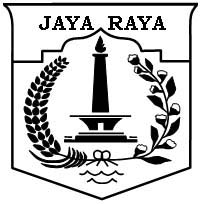 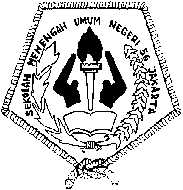 ULANGAN MID SEMESTER GENAPLembar SoalSebutkan nama nada-nada berikut ini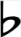 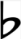 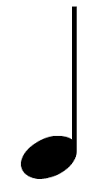 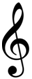 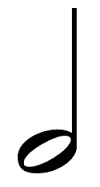 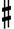            	    ………	………        ………	………	        ………	    ………      ………	………         ………     ………        ………		    ………		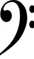 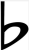 	 ………	 ………	         ………       ………	………  ………   ………       ………       ………      ………    ………   ………  ………							Gambarkan garis balok not dengan kunci G lalu tempatkan nada-nada berikut dalam garis balok not tersebut:e’,  b’,  d’,  f’’,  d’’,  g’,  c’,  f’,  a’,  c’’,  e’’,  g’’,  b’’,  c’’’,  a’’,  dis’’,  bis’,  gis’,  es’,  as’Gambarkan garis balok not dengan kunci F lalu tempatkan nada-nada berikut dalam garis balok not tersebut :g,   B,   e,   f,   A,   b’,   c’,   F,   E,   G,   d,   g,   a,   C,   D,   fis,   ais,   dis,  Bes,  Ges.